MUNICIPIO DE EL GRULLO, JALISCO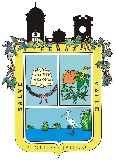 TESORERIA MUNICIPALRELACION DE INGRESOSFECHACONCEPTO DEL INGRESOIMPORTEABRIL. 2014IMPUESTOS            374,545.28 ABRIL. 2014DERECHOS            622,605.54 ABRIL. 2014PRODUCTOS            220,381.97 ABRIL. 2014APROVECHAMIENTOS         3,935,287.47 ABRIL. 2014PARTICIPACIONES         3,921,512.38 ABRIL. 2014APORTACIONESABRIL. 2014CONVENIOSABRIL. 2014INTERES Y/O RENDIMIENTOSABRIL. 2014TOTALES         9,074,332.64 INGRESOS PROPIOS         5,152,820.26 